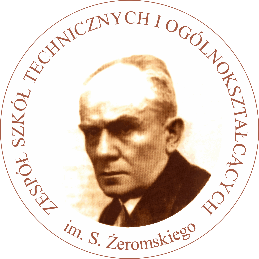 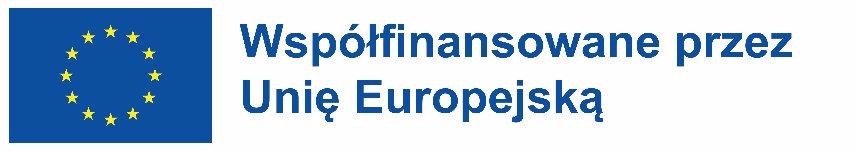 LISTA ZAKWALIFIKOWANYCH UCZESTNIKÓWdo projektu akredytowanego 2022-1-PL01-KA121-VET-000063630 w ramach  programu Erasmus+Technik Hotelarstwa:Chóras LauraWoźniak DominikaWojtysiak WiktoriaŁopat MateuszGórka EwelinaLista rezerwowa:Różańska MatyldaNowak LauraTermin praktyk: 01.05.2023r. – 26.05.2023r.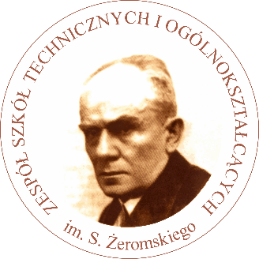 LISTA ZAKWALIFIKOWANYCH UCZESTNIKÓWdo projektu akredytowanego 2022-1-PL01-KA121-VET-000063630 w ramach  programu Erasmus+Technik Informatyk:Kowalczyk KajetanZielonka AmadeuszBalas WiktoriaBorowiecki Eryk Maj MichałLista rezerwowa:Soborak DamianTerszak MateuszTermin praktyk: 01.05.2023r. – 26.05.2023r.LISTA ZAKWALIFIKOWANYCH UCZESTNIKÓWdo projektu akredytowanego 2022-1-PL01-KA121-VET-000063630 w ramach  programu Erasmus+Technik Usług Fryzjerskich:Łapcik SamantaCzubała JuliaKsiężyk KingaŚlusarek NadiaStempel WiktoriaLista rezerwowa:Pożarlik AngelikaZielonka KingaTermin praktyk: 01.05.2023r. – 26.05.2023r.LISTA ZAKWALIFIKOWANYCH UCZESTNIKÓWdo projektu akredytowanego 2022-1-PL01-KA121-VET-000063630 w ramach  programu Erasmus+Technik Żywienia i Usług Gastronomicznych:Jabłońska NataliaKościelniak NadiaSzeląg JuliaJuszczyk MałgorzataBaldowska PamelaLista rezerwowa:Kubik BartoszSikora ZuzannaTermin praktyk: 01.05.2023r. – 26.05.2023r.